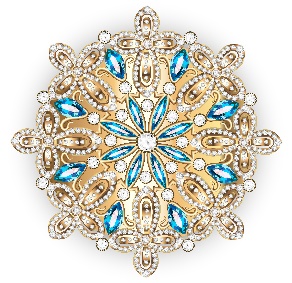 ENERGY CENTER, INC.Dr. Ariana Geoffrey StahlkaInformation FormName:_________________________________________________Date:____________Address:__________________________________City/State______________Zip_____Cell Phone:_________________________________ Home Phone:__________________Email:_____________________________________ Bus Phone:____________________Age_______________How did you hear about us________________________________	Treatment Goals and Sensitivities1. Date of last treatment:_________Describe____________________________2. What is the reason for the appointment today?_________________________________________________________________________________________3. Areas of Complaint, Pain or Tension?________________________________ 	On a pain scale of 0= nor pain and 10=unbearable pain rate your pain.	Area________________________ Pain Scale____________________	Area________________________ Pain Scale____________________	Area________________________ Pain Scale____________________Health Concerns in order of importance______________________________________________________________________________________________________________________________________________________________________________________________________________________________________________________________________________________________________________________________________________________________________________________________________4. Are you currently under the care of a Physician? 		Yes 	No	Condition(s)________________________________________________    Name of Physician_____________________ Phone number_____________Personal Health HistoryMedical Diagnosis				Now	Past		Date of Onset_________________________________________________________________________________________________________________________________________________________________________________________________________________________________________________________________________________________________________________________________________________________________________________________________________________________________________5. Have you had any surgeries or operations in the last five years? 	Yes	 No    	If yes, please explain:_____________________________________Hospitalizations/Surgeries (All)			Date		Reason__________________________________________________________________________________________________________________________________________________________________________________________________________________________________________6. Have you received counseling or psychiatric treatment? 	Yes 	No7. Have you sustained physical injury, accident or trauma? 	Yes 	NoInjury/Accident/Trauma			Date		Description____________________________________________________________________________________________________________________________________________________________________________________________________________________________________8. Have you ever injured your head? 	Yes 	No 	 When?_____________    	Please describe_____________________________________________9. Do you have any allergies or injuries?  Yes	 NoAllergies Food or Environmental 		Reaction_________________________________________________________________________________________________________________________________________________________________________________________________________________________________________________________________________________________________________________________________________________________________________________________________________________________________________Do you avoid these foods/allergens?		Yes		No10. Do you have any medical condition that I should be aware of prior toadministering treatment at Energy Center,Inc,. including but not limited to Massage Therapy, Krashada® Acupressure Therapy, CranioSacral Therapy, Acupuncture or Oriental Medicine, MultiBody Release, Detoxification Protocols, or Softwave® TRT Orthogold 100 Treatment?		Yes 	NoAdditional Conditions _________________________________________________________________________________________________________________________________________________________________________________________________________________________________Are you experiencing symptoms of the following conditions?Heart Irregularity 		Yes 	No 		Blood Clot Disorders 		Yes	NoHigh/Low Blood Pressure 	Yes 	No		Cancer 			Yes 	NoDiabetes			Yes 	No		Headaches 			Yes 	NoArthritis or similar  		Yes 	No 		Spinal Deviations 		Yes	NoNeurological Disorders 	Yes 	No 		Spinal Disorders 		Yes 	NoBone Disorders 		Yes 	No 		Varicose Veins 		Yes 	NoSkin Disorders 		Yes 	No 		Respiratory Problems 		Yes	NoPregnancy 			Yes	No		Fainting Spells 		Yes 	NoAcute Stroke 			Yes 	No 		Cerebral Aneurism 		Yes 	NoTMJ 				Yes 	No 		Fluid Changes in Skull? 	Yes 	NoAIDS/HIV 			Yes 	No 		Hepatitis C? 			Yes 	NoOther disease?			Yes	No  ____________________________________________________________________________________________________________________________________________________________________________________________________________Have you EverTaken Antibiotics				Yes	No     What_________________________________________________________________________________________Taken Birth Control				Yes	No     What___________________________________________________________________________________________Been On Hormone Replacement		Yes	No     What___________________________________________________________________________________________SUPPLEMENTS/MEDICATIONSupplements		Dose		Frequency	Start date	 Reason_________________________________________________________________________________________________________________________________________________________________________________________________________________________________________________________________________________________________________________________________________________________________________________________________________________________________________Medications		Dose		Frequency	Start date	 Reason____________________________________________________________________________________________________________________________________________________________________________________________________________________________________________________________________________________________________________________________________________________Do you experience digestive difficulties? Explain__________________________________________________________________________________________________________________________________________________Bowel MovementsNumber per day___________         		Are you Constipated___________________Are they Loose____________________    	Do you take laxatives____________________How much water do you drink daily?______________ How much do you weigh?_________Do you drink  Coffee 		Yes	No			Quantity_______________________________Tea		Yes	No			Quantity_______________________________Water		Yes	No			Quantity_______________________________Alcohol	Yes	No			Quantity________________________________Other______________________________________________________________________How many times per week do you eat meat______	Which meat_______________________How much fruit do you eat per day___________	Which fruit_______________________What are your favorite foods____________________________________________________How many vegetables do you eat per day?_______	Which vegetables_______________________________________________________________________________________________________________________________________________________________________________What foods do you avoid___________________________________________________________________________________________________________________________________Do you have symptoms after eating	Yes	No	 What are they__________________________________________________________________________________________________FAMILY HISTORYPaternal Family Member				Illnesses______________________________________________________________________________________________________________________________________________________________________________________________________________________________________________________________________________________________________________________________________________________________________________________________________Maternal Family Member 				Illnesses______________________________________________________________________________________________________________________________________________________________________________________________________________________________________________________________________________________________________________________________________________________________________________________________________Statement of Regulatory Compliance1. In compliance with Rule 25 TAC §140.304 of the Texas Department of StateHealth Services, it is the policy of Energy Center, Inc. and its staff not to engagein breast massage of female clients without prior written consent.2. Draping will be used for all clients.3. Treatments may be ceased by the client or therapist at any time.4. The type of massage therapy techniques expected to be used are any combination of the following styles: massage therapy (deep tissue, Swedish, muscle therapy, sports massage, trigger point therapy, myofacial release), Krashada® Acupressure Therapy, CranioSacral Therapy, MultiBody Release and Tui Na.5. Genitalia and breasts will never be massaged or treated.6. Any and all other body parts may be treated as deemed necessary by the licensed therapist.Client AcknowledgementI understand that the Licensed Acupuncturist and Licensed Massage Therapist does notdiagnose illness, disease or any other physical, emotional, or mental disorder. She doesnot prescribe medical treatment or pharmaceuticals and does not administer spinalmanipulations. I have provided all health and medical information to Energy Center, Inc.so that a determination may be made as to the suitability of my receiving Massage,Krashada® Acupressure Therapy, Acupuncture, CranioSacral Therapy, MultiBody Release, or other bodywork. Massage Therapy, Krashada® Acupressure Therapy, CranioSacral Therapy, Acupuncture, MultiBody Release, other bodywork, detoxification protocols, and Softwave TRT Orthogold 100 treatment. are not a substitutes for a qualified medical examination, diagnosis or treatment. It is recommended that you see a physician for any physical ailment and a psychiatrist /psychologist for any emotional or mental condition that you may have.  If you are here for acupuncture it is required that you have seen an MD, DO or DDS within the last 12 months for whatever is your primary reason to receive acupuncture, unless your reason is pain, stress, weight loss, anxiety or smoking cessation. With this in mind, I agree that the therapist cannot be held liable for any physical,emotional, or mental problems I might have or may arise. I release and hold harmlessEnergy Center, Inc., Dr. Ariana Geoffrey Stahlka, LAc, LMT, and any other professional working through Energy Center, Inc. from all liability regarding my health and condition.I authorize my therapist to contact my health care provider as deemed necessary for mytreatment.I have stated all known medical conditions and understand that it is my responsibility tokeep the therapist updated on my health.I, the undersigned, recognize the importance of accuracy of the information provided tofacilitate the most effective treatment protocols I will be receiving. Consequently, Iconfirm this information to be accurate, to the best of my knowledge.Client Signature:____________________________________________________Client Printed Name:_________________________________________________Date:________________________24 hours notice is necessary to cancel an appointment, or the full price of your bookedsession will be due. Thank you for your professional consideration and courtesyPAIN REDUCTION SOLUTIONSALLERGY ELIMINATIONSTRESS MANAGEMENTENERGY BALANCINGDETOX PROTOCOLSOFTWAVE TRT ORTHOGOLD 100Contact:214-717-1217ariana@energycenterdallas.comwww.energycenterdallas.comLicensed Acupuncturist - AC01102Licensed Massage Therapist - MT103212NCCAOM Certified – Oriental MedicineNCBTMB Board Certified